Publicado en España el 10/05/2022 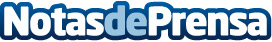 Proveedores.com anuncia los Premios a las Mejores Empresas de 2022Ya están aquí losDatos de contacto:Fátima934 92 41 98Nota de prensa publicada en: https://www.notasdeprensa.es/proveedores-com-anuncia-los-premios-a-las Categorias: Nacional Marketing Emprendedores E-Commerce Restauración Recursos humanos Consumo Premios http://www.notasdeprensa.es